OFFICE OF STUDENT ENGAGEMENTTRAVEL RELEASE WAIVER FOR CLUBS & ORGANIZATIONS**This form MUST be fully completed & submitted to the Office of Student Engagement,a minimum of 2 weeks prior to the event. It is advisable that students carry a health insurance card at all times. **(Please print clearly.)Student Name	Harper ID#  	This waiver of liability has been signed only after understanding and considering the following:Club/Organization Name	Title of Trip/Event 	Date(s) of Event	Time of Event  	Destination/Location	Mode of Transportation  	 Hotel (if any)  		Destination Telephone  	 Name the advisor(s) going on this trip  		TRAVELER EXPECTATIONS AND INSTRUCTIONSFailure to uphold the aforementioned guidelines, policies, and/or procedures may cause a student to be sent home immediately from the event or excursion at the student’s own expense. The action may be reviewed and, depending upon the severity of the offense, the student may be removed from office or membership.(CONTINUED ON BACK)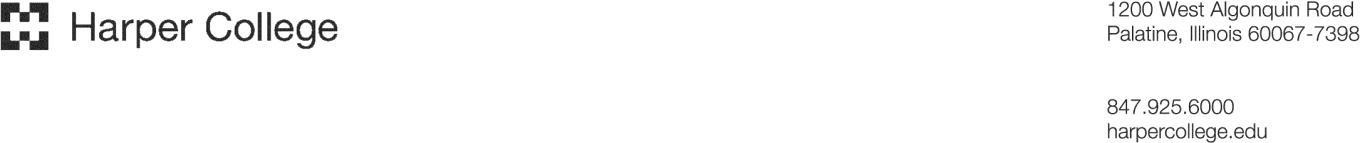 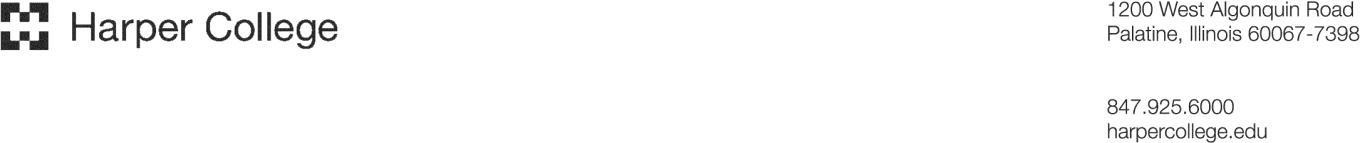 Student Engagement A             336 ● 847.925.6242Insurance:	Prior to this trip, the student has been advised to obtain insurance either through the student insurance program or through a private individual insurance carrier.IN CASE OF EMERGENCY, CONTACT:Name:	_Address:  	 		_ Telephone: 		Relationship to Student:  	Allergies or history of allergic reaction to:Foods:		 Medicine:		 Other:  	ADDITIONAL HEALTH INFORMATIONHave you any chronic medical condition for which we should be aware?Yes	NoINSURANCE INFORMATION (optional)Name of Insurance Company:If yes, please describe:	_	 	Are you currently taking any prescribed medicine? Yes	NoName of Policy:Any special instructions regarding medication you are taking?	 	Yes	NoPlease describe:  	Policy #:As a participant in this event, I recognize and acknowledge that there are certain risks of physical injury and I agree to assume the full risk of any injuries, illness, damages or loss which I may sustain as a result of participating in any and all activities with or associated with the event whether undertaken as a group or individual. I agree to waive and relinquish all claims I may have as a result of the event against Harper College, its Board of Trustees, officers, representatives, agents, servants, and employees.I do hereby release and discharge Harper College, its Board of Trustees, officers, agents, servants, and employees from any and all claims resulting from injuries, illness, damage or loss which I may have or which may accrue to me on account of participation in this event. I further agree to indemnify and hold harmless and defend Harper College, its Board of Trustees, officers, agents, servants, and employees from any and all claims resulting from injuries, illness, damages and losses sustained by me and arising out of, connected with, or in any way associated with the activities of the event.In the event of any emergency, I authorize Harper College officials to secure from any licensed hospital, physician and/or medical personnel any treatment deemed necessary for my immediate care, and I agree that I will be responsible for payment of any and all medical services rendered.As a representative of Harper College, I will engage in behavior which is mature and responsible.Student Signature	Date_ 	Address	City	_State	Zip 	Cell Number	Date of Birth  	STUDENTS UNDER THE AGE OF 18 YEARS OLD MUST HAVE A PARENT OR GUARDIAN SIGN THIS FORM.Parent or Guardian Signature (if a minor) 	Parent or Guardian Name (please print) 	PLEASE NOTE: Students with special accessibility transportation needs should submit written notification to the advisor of the trip if special accommodations are necessary.Original goes on the trip with the advisorone copy to the studentone copy to the Office of Student Engagement, A336